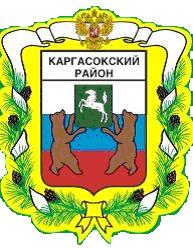 МУНИЦИПАЛЬНОЕ ОБРАЗОВАНИЕ «Каргасокский район»ТОМСКАЯ ОБЛАСТЬАДМИНИСТРАЦИЯ КАРГАСОКСКОГО РАЙОНААдминистрация Каргасокского района постановляет:Д.Н. Смирнов8(38253) 2-18-09ПОСТАНОВЛЕНИЕПОСТАНОВЛЕНИЕПОСТАНОВЛЕНИЕПОСТАНОВЛЕНИЕ18.01.2021                   № 5с. Каргасокс. Каргасокс. КаргасокО проведении аукциона на право заключения договора аренды земельного участка, расположенного на территории Каргасокского районаО проведении аукциона на право заключения договора аренды земельного участка, расположенного на территории Каргасокского районаВ  соответствии  со  статьями  39.11, 39.12 Земельного кодекса Российской  Федерации,  Уставом  муниципального  образования «Каргасокский район»,Администрации Каргасокского района в лице Отдела по управлению муниципальным имуществом и земельными ресурсами Администрации Каргасокского района, подготовить и провести аукцион на право заключения договора аренды земельного участка:- Российская Федерация, Томская область, Каргасокский район, п. Игол, з/у 28, площадью 6507 кв. м., с кадастровым номером 70:06:0100027:20881, на землях населенных пунктов (вид разрешенного использования: Воздушный транспорт, код 7.4,).2. Ведущему специалисту по работе с земельными ресурсами Отдела по управлению муниципальным имуществом и земельными ресурсами Администрации Каргасокского района (Смирнову Д.Н.) разместить извещение о проведении аукциона на официальном сайте Российской Федерации в информационно-телекоммуникационной сети «Интернет» для размещения информации о проведении торгов (http://www.torgi.gov.ru).3. По итогам аукциона заключить договор аренды земельного участка в установленном законом порядке.4. Начальные цена предмета аукциона на право заключения договора аренды земельного участка определить в соответствии с отчетами об установлении рыночной стоимости объекта оценки от 07.12.2020 года № 307/20, предоставленными ООО «Оценка Плюс».